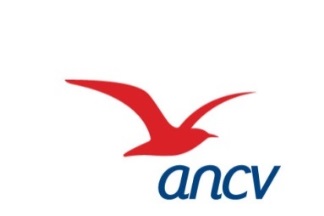 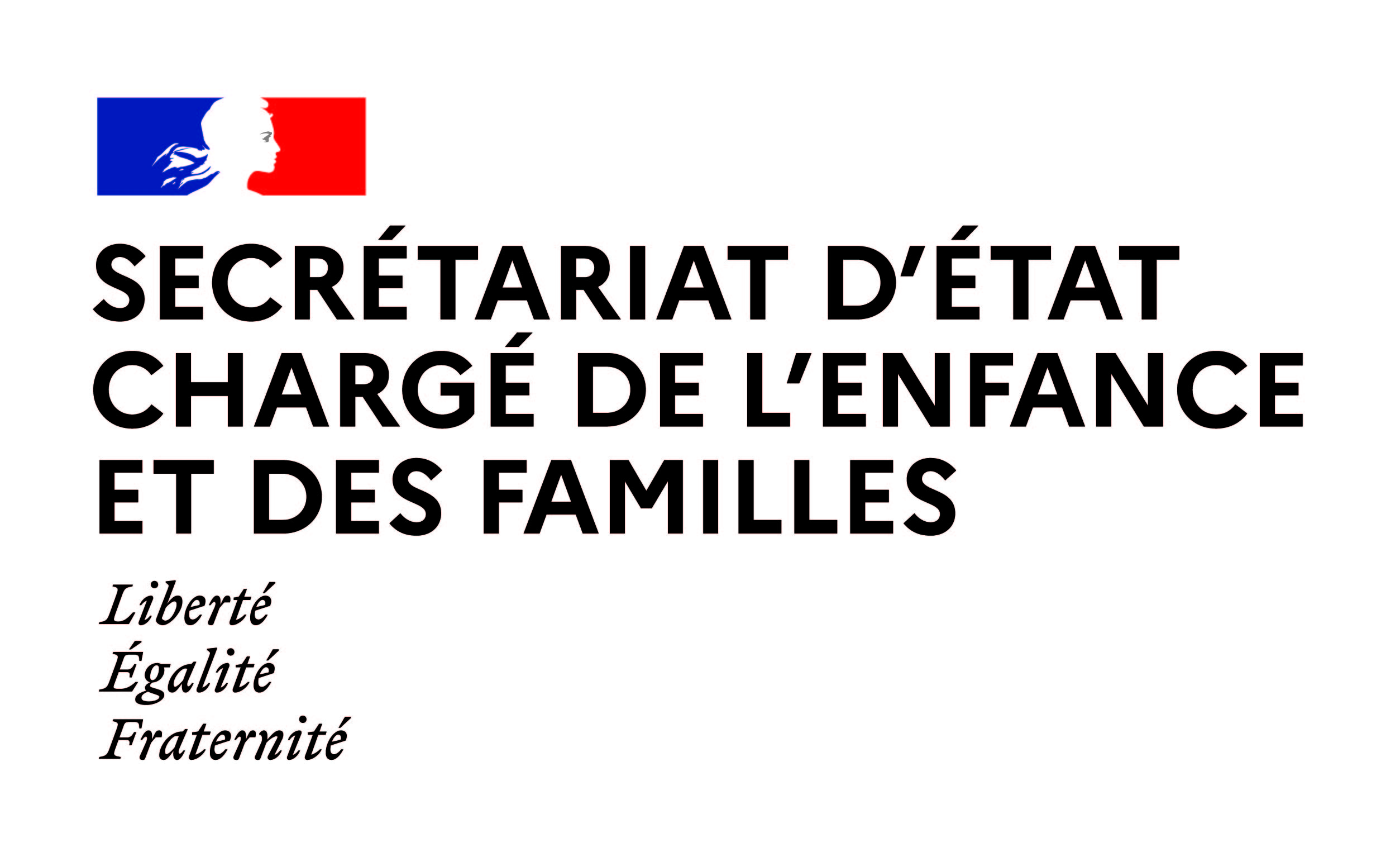 L’Agence Nationale pour les Chèques-Vacances lance en 2020 une expérimentation pour favoriser le départ en vacances des enfants et jeunes protégés et renforcer leur accompagnement socio-éducatifSous le haut patronage d’Adrien Taquet, secrétaire d’Etat chargé de l’Enfance et des FamillesComment solliciter une aide ?La structure porteuse du projet :Nom de la structure : .…………………………………………………………………………Type de structure : Publique : Etat / Préfecture / Autre représentation de l’Etat : …………………………………… Collectivité territoriale / locale : ……………………………………………..…………………  Autre : ……………………………………………………………………..……………………………  Privée : Association : …………………………………………………………………………… Autre : ……………………………………………………………………..…………………………… Agit sur le champ de : ASE		 PJJ		 Autre : ..…………………………… Adresse de la structure : ..……………………………………………………………………...…………………………..……………………………………………………………………...…………………………Code Postal : __I__I__I__I__I			Ville : ………………………………………………...….Tél : __I__I__I__I__I__I__I__I__I__I		Fax : __I__I__I__I__I__I__I__I__I__IAdresse électronique : ………………………………..………..@……………………………………………………..Numéro Siret : I__I__I__I__I__I__I__I__I__I__I__I__I__I__IInterlocuteur représentant légal de la structure porteuse de projets : M.  	 Mme  Nom : ……………………………..	Prénom : ……………………………..Fonction : ……………………………………………………………. salarié 		 bénévole au sein de la structure Tél : ………………………………….….	Fax : ………………………………….Adresse électronique : ………………………..@…………………………………..Interlocuteur référent opérationnel au sein de la structure porteuse de projets : M.  	 Mme  Nom : ……………………………..	Prénom : ……………………………..Fonction : ……………………………………………………………. salarié 		 bénévole au sein de la structure Tél : ………………………………….….	Fax : ………………………………….Adresse électronique : ………………………..@…………………………………..Présentation du projetA dupliquer et à compléter autant que nécessaire : un formulaire par projet individuel ou collectif.Le projet concerne-t-il ? un ou plusieurs enfants protégés de - de 16 ans pour un séjour en famille d’origine ou d’accueil) un ou plusieurs enfants protégés de - de 16 ans, qui ne peuvent partir en vacances avec leurs familles d’origine,  pour toute forme de séjour. un ou plusieurs jeunes protégés de 16 ans et + pour un séjour autonome, familial ou encadré.a- La préparation du projetLe référent social accompagnant l’enfant ou le jeune dans la préparation du projet vacances est :S’il s’agit d’un salarié de la structure, indiquer sa fonction :Génèse et description de la démarche de préparation mise en œuvre avec les différents participants :Les 3 objectifs visés prioritairement par ce projet de vacances (1 pour le plus prioritaire, 3 pour le moins prioritaire) :Les séances ont-elles pu intégrer les familles d’origine ou d’accueil des enfants et jeunes concernés ?Nombre de séances (individuelles et / ou collectives) de préparation du séjour animées par le porteur du projet :….. séancesb- Les participants……… enfant(s) protégé(s)  ……… parents  / proches Et…….. accompagnateurs.Caractérisation des participants (hors accompagnateurs) au projet (Cf exemple) / une ligne par enfant protégé  et ses proches si besoinII.      c- Le séjourType de projets : Départ avec la famille d’origine Départ avec la famille d’accueil Départ en séjour collectif de vacances Autre, précisez : ……………………………………………………………………………Date du séjour :Du ….. / ….. / 2021 au ….. / ….. / 2021 soit ….. nuitées hors du domicile principal.Lieu du séjour :Commune : ………………………………………………………………Département : ………………………………………………………………Région : ………………………………………………………………Pays : ………………………………………………………………Environnement :Distance parcourue entre le lieu de départ et le lieu de séjour : …………. KmType d’hébergement : Hôtel Village de Vacances, Maison Familiale de Vacances Camping (mobil home, tente, bungalow, emplacements nus …) Hébergement non marchand (parents / familles / amis) Auberge de jeunesse Gîte rural, chambre d’hôte, location Autre, précisez : ……………………………………………………………………………Descriptif synthétique des choix des composantes du séjour au regard des attentes des bénéficiaires / enjeux et objectifs sous-tendant le projetII.      d- La demande financièrePlan de financement prévisionnel du projet :La ventilation des frais généraux structurels n’est pas éligible (frais administratifs, loyers, achats de matériels, assurances, …)Remarques sur ce budget (indiquez ici toute remarque qui vous paraîtrait importante quant à ce budget). Signature / CachetNom : ……………………………………..…..	Prénom : ……………………………………..Fonction : …………………………………….Formaliser votre/vos demande(s) d’aidele Cerfa n° 12156*05 à l’exception de la partie 6, relative à la présentation du/des projet(s) soumis (un Cerfa par structures demandeur - cf Annexe),le formulaire de demande d’aide (une demande par projet individuel ou collectif)les éléments suivants : pour tous les organismes : un RIB / IBAN,pour les associations : déclaration d’existence / extrait JO, liste des administrateurs, statuts, délégations de signature si besoin.Seules les demandes intégralement renseignées seront étudiées par l’ANCV. Les demandes incomplètes seront retournées aux demandeurs.L’instruction des demandes par l’ANCVLes projets sont examinés au fur et à mesure de leur dépôt par la commission d’attribution des aides de l’ANCV qui se réunit mensuellement.Après avis favorable de l’ANCV :- une lettre de notification sera adressée à chaque structure concernée, - l’ANCV créditera la structure par virement à hauteur du montant de l’aide attribuée.En cas de non-consommation des crédits alloués pour l’année civile, l’ANCV se réserve le droit de rappeler les fonds non utilisés.Vacances des enfants, de leurs familles et prochesConserver les factures justifiant des principaux postes de dépenses réalisés durant le séjour.L’ANCV peut exercer son droit de contrôle durant une période de 3 ans après la réalisation des séjours.A l’issue de chaque projetRenseigner le formulaire de bilan avant le 20 Janvier 2022 et répondre au questionnaire d’évaluation, qui sera adressé ultérieurement. Un salarié de la structure Un bénévole Assistant social CESF Educateur Animateur Assistant familial Autre : …………….… Accès aux vacances Découverte Renforcement liens sociaux Renforcement liens familiaux Renforcement de savoir-faireRemobilisation / estime de soi Répit Autonomie Insertion professionnelle  Autre : …………….… Oui NonEnfant / Jeune protégé(initiales)AgePJJ / ASEAccueil de jour / placement(AJ / P)Date de prise d’effet de la mesureDate prévue de fin de mesureDate du dernier départ en vacances du jeune protégéLe jeune protégé avait-il déjà bénéficié d’aide aux vacances ?(oui / non)Le jeune était-il déjà parti en vacances autonomes Ou l’enfant était-il déjà parti en séjour familial ?(oui / on)Statut social du jeune protégé (élève, étudiant, recherche d’emploi, salarié, garantie jeunes …)Autres participantsAutres participantsAutres participantsTotal participantsAccompagnateursEnfant / Jeune protégé(initiales)AgePJJ / ASEAccueil de jour / placement(AJ / P)Date de prise d’effet de la mesureDate prévue de fin de mesureDate du dernier départ en vacances du jeune protégéLe jeune protégé avait-il déjà bénéficié d’aide aux vacances ?(oui / non)Le jeune était-il déjà parti en vacances autonomes Ou l’enfant était-il déjà parti en séjour familial ?(oui / on)Statut social du jeune protégé (élève, étudiant, recherche d’emploi, salarié, garantie jeunes …)Nombre de bénéficiaires famille origineNombre de bénéficiaires famille accueilNombre de bénéficiaires proches / amisNombre total de bénéficiaires de l’aideNombre d’accompagnateurs / encadrants du séjourExempleJD17PJJPOct 2020Oct 20212009Nonnonélève20140 Mer Campagne Montagne  VilleCharges€Recettes€COUTS LOGISTIQUE SEJOURRECETTES SEJOURHébergement…………… €Demande aide ANCV (-60 % coûts logistiques max)…………… €Transport…………… €Participation de la structure /Autofinancement…………… €Restauration…………… €Cofinancement 1 : précisez………………………………………………………..…………… €Activités…………… €Cofinancement 2 : précisez………………………………………………………..…………… €Autres charges : ……………..……………..…………… €…………… €Autres co-financements additionnels éventuels :……………..……………..…………… €…………… €TOTAL PROJET TOTAL PROJET 